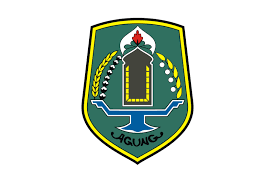 PEMERINTAH KABUPATEN HULU SUNGAI UTARADINAS PEMBERDAYAAN MASYARAKAT DAN DESAJl. Empu Jatmika Kelurahan Sungai Malang Telp/Fax. (0527) 62159TINGKAT KABUPATEN HULU SUNGAI UTARA TAHUN 2022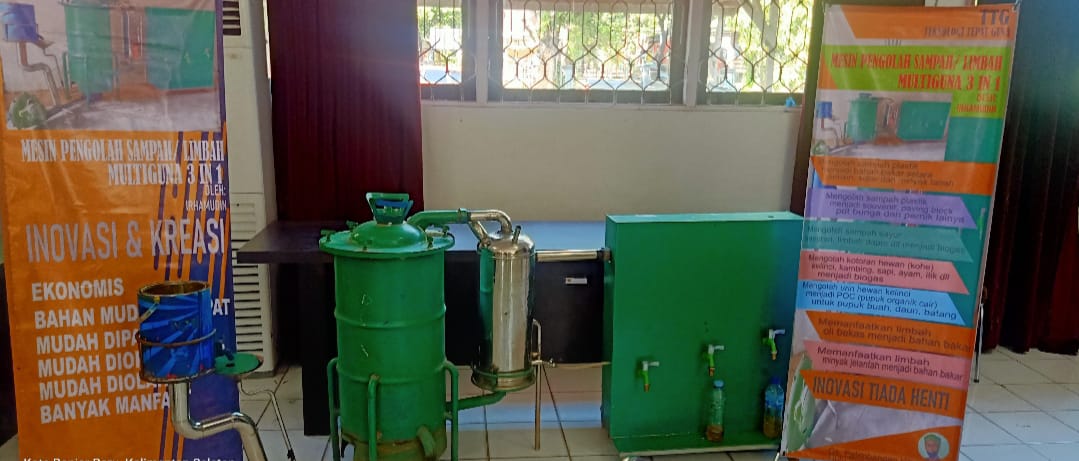 TEMA LOMBA“PERAN TEKNOLOGI TEPAT GUNA (TTG) DALAM KEMANDIRIAN KETAHANAN PANGAN DAN PRODUKSI UMKM DESA”Peserta boleh individu atau kelompok (maksimal 5 orang per kelompok), warga Kabupaten Hulu Sungai Utara.Juara Lomba Inovasi Teknologi Tepat Guna pada tahun-tahun sebelumnya dapat mengikuti lomba dengan syarat tidak pernah menjadi Juara I pada tingkat Provinsi.Dewan Juri dan Panitia Pelaksana dilarang menjadi peserta lomba.Pendaftaran tidak dipungut biaya.KETENTUANPeserta diwajibkan membuat makalah/ dokumen usulan TTG yang diketik pada kertas HVS A4 dengan ukuran spasi 1,5 dan Font Times New Roman size 12pt serta dijilid rapi dengan warna cover (sampul) kuning.Format penulisan makalah dan surat pernyataan dapat diunduh diAlat/ metode TTG yang diusulkan harus orisinil, dibuat sendiri oleh peserta dan belum pernah dilombakan dimanapun dan bukan reflika TTG yang sudah dengan menunjukkan surat pernyataan yang dibubuhi materai 10000.Alat/ metode TTG yang pernah dilombakan dapat mengikuti lomba tetapi harus berinovasi.Dokumen usulan TTG dikirim kepada panitia sebanyak 1 (satu) rangkap.Hal-hal yang belum jelas terkait dengan tata cara dan persyaratan lomba dapat menghubungi panitia.Pemenang/ Juara I lomba akan diikutsertakan pada lomba Inovasi TTG Tingkat Provinsi Kalimantan Selatan.Menunjukkan surat pernyataan yang dibubuhi materai 10000.Dokumen usulan TTG dikirim kepada panitia sebanyak 1 (satu) rangkap. PENILAIANPenilaian akan dilakukan oleh Tim Juri yang bersifat Mutlak dan tidak dapat diganggu gugat.Proses penilaian dilakukan melalui 3 (tiga) tahap penilaian masing-masing memiliki sub-kriteria dan bobot nilai.Tahap I, Penilaian berdasarkan kelengkapan dan analisis/telaahan dokumen usulan.Tahap II, Penilaian berdasarkan hasil verifikasi lapangan (di lokasi keberadaan inovasi) pada masing-masing nominasi.Tahap III, Penilaian berdasarkan hasil presentasi peserta dan pengamatan langsung oleh Tim Juri.HADIAH Kepada seluruh finalis yang lulus pada Tahap II akan diberikan sertifikat/ piagam penghargaan.Juara I sampai dengan Juara Harapan III akan diberikan Trofi dan Uang Tunai (dipotong pajak)  sebagai berikut  :Juara I 			: Rp 5.000.000,-Juara II			: Rp 4.000.000,-Juara III                                     : Rp 3.000.000,-Juara Harapan I 		: Rp 2.000.000,-Juara Harapan II		: Rp 1.700.000,-Juara Harapan III		: Rp 1.500.000,-JADWAL LOMBAKONTAK PERSON :Astiana Rosanti 	: 082156750410       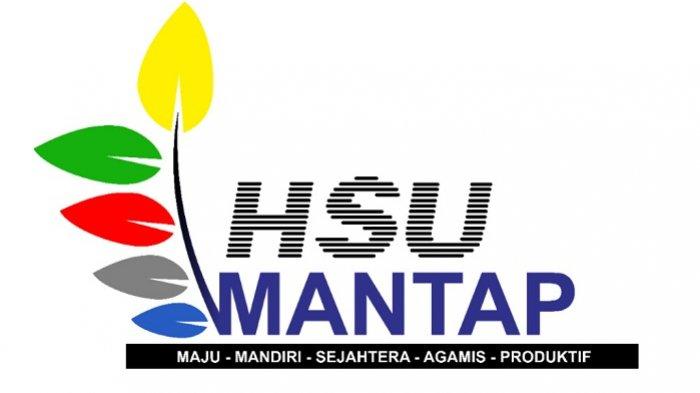 No.KegiatanWaktuKeterangan1.Sosialsisasi/ publikasi1 - 28 Februari 2022Melalui brosur, TV Lokal, kecamatan, Sekolah, Perguruan Tinggi dan lain-lain2.Pendaftaran/ penerimaan makalah1 – 8 Maret 2022Dinas Pemberdayaan Masyarakat dan Desa Kab. HSU3.Penilaian Dokumen (Seleksi Tahap I)9 – 11 Maret 2022Panitia dan Juri4.Pengumuman Finalis Tahap I14 Maret 2022Panitia dan Juri5.Verifkasi Lapangan/ Seleksi Tahap II21 – 25 Maret 2022Panitia dan Juri6.Pengumuman Finalis Tahap II28 Maret 2022Panitia dan Juri7.Pelaksanaan Lomba/Presentasi Lomba Finalis11 Mei 2022Panitia dan Juri8.Penetapan dan Pengumuman Juara Lomba11 Mei 2022Panitia dan Juri